EQUIPO DE TRABAJO:OBJETIVO DE LA REUNIÓN:TEMAS A TRATAR:RESUMEN TEMAS TRATADOS: COMPROMISOS ADQUIRIDOS EN ESTA REUNIÓNSEGUIMIENTO AL CUMPLIMIENTO DE COMPROMISOS ANTERIORESASISTENCIA Y APROBACIÓN DEL ACTADOCUMENTOS ANEXOS AL ACTASe anexa listado de asistencia. Se anexa presentación power pointSe anexa fotografía de reunión virtual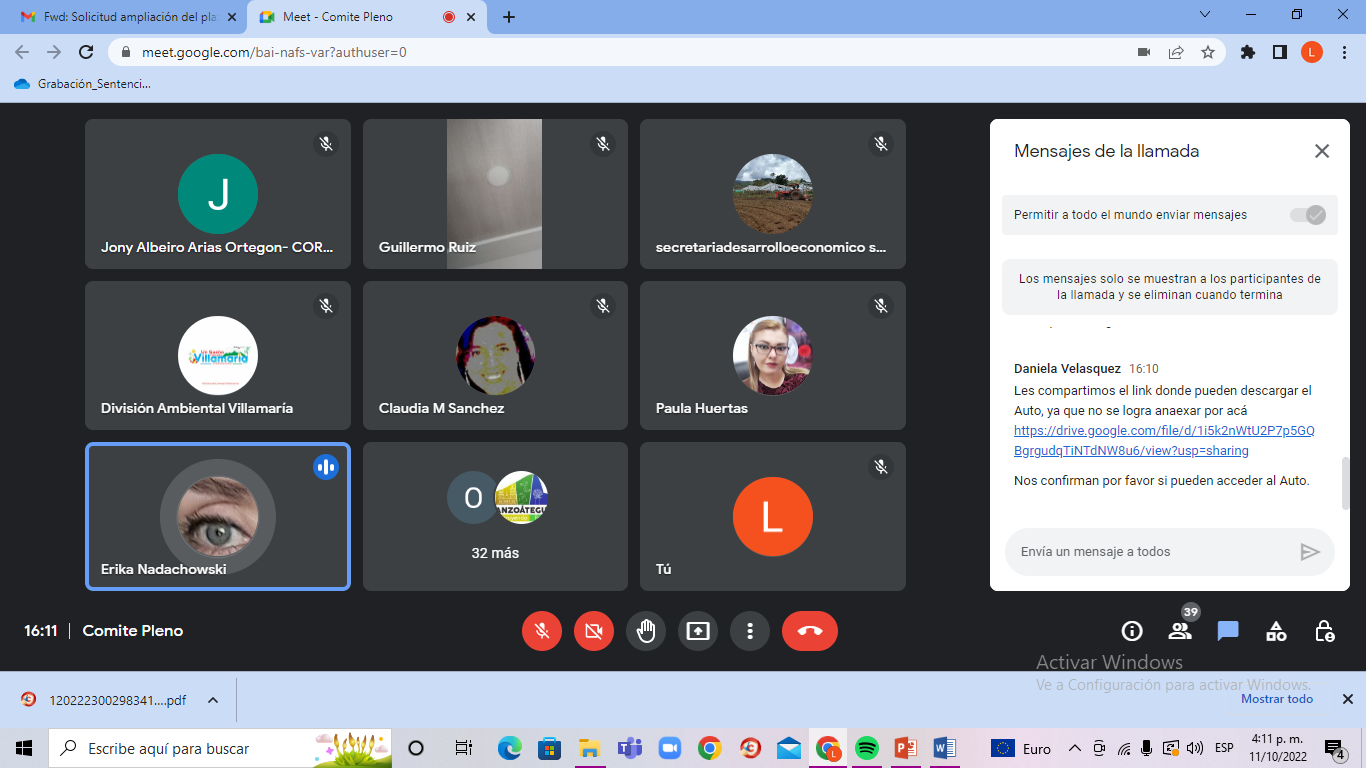 No Acta:023COMITÉ PLENO Dependencia: PNN Los Nevados Fecha: 11/10/2022*Se anexa listado de asistenciaRealizar revisión a la presentación realizada por el comité primario para presentar en la audiencia citada por el Tribunal Superior de Ibagué. Saludo de Bienvenida y llamado de asistencia Lectura del auto de citación realizado por el tribunal superior de Ibagué Revisión y compromisos de ajustes a la presentación por parte de los accionados No. TemaResumenClaudia Sánchez de Parques Nacionales Naturales, realiza la bienvenida, informado que el motivo de citar este comité es con el fin de efectuar revisión de la propuesta de presentación que se propone presentar durante la audiencia en el Tribunal Superior de Ibagué, para explicar los avances en el cumplimiento de cada una de las ordenes de la sentencia STL10716. Se realiza llamado de asistencia haciendo presencia los siguientes accionados: Presidencia de la republica Departamento de RisaraldaDepartamento del QuindíoDepartamento del Tolima Departamento de CaldasMunicipio de Ibagué Municipio de Armenia Municipio de Villamaría Municipio de Salento Municipio de Villahermosa Municipio de CasabiancaMunicipio de Pereira Municipio de Santa Rosa de Cabal Municipio de AnzoáteguiMunicipio de Santa Isabel Municipio de Murillo   Municipio de ManizalesMinisterio de Ambiente y Desarrollo SostenibleMinisterio de Minas y EnergíaAutoridad Nacional de Licencias Ambientales ANLAInstituto Von HumboldtCorporación Autónoma Regional de Caldas Corporación Autónoma Regional del TolimaCorporación Autónoma Regional de RisaraldaParques Nacionales Naturales de ColombiaSe realiza lectura del auto: …Por lo anterior, con miras a hacer un seguimiento al cumplimiento de cada una de las órdenes dadas, tanto en el fallo de primera instancia como en el de la Sala de Casación Laboral de la Corte Suprema de Justicia, se dispondrá, requerir a las entidades accionadas y vinculadas a la presente acción de tutela, con el fin de que dentro del término de tres (3) días siguientes a la notificación de este proveído, ratifiquen el representante que teníandesignado para intervenir en el trámite o designen uno nuevo, a fin de realizar una audiencia pública de verificación del cumplimiento de la tutela; para el efecto, se ordena que por la Secretaría de la Sala de Decisión Laboral de esta Corporación se libren los oficios correspondientes. Lo anterior en consideración a que, a raíz del cambio de gobierno, varias de las entidades que lo componen han cambiado de representante legal o constitucional. Para la celebración de la audiencia pública antes referida, se cita a los representantes legales y/o constitucionales de cada una de las entidades accionadas y/o vinculadas, o los representantes acreditados en el expediente por cada una de ellas, y a las entidades designadas para el seguimiento del cumplimiento, para el día trece (13) de octubre de 2022 en el Salón Alfonso Reyes Echandía ubicado en el cuarto (4º) piso del Palacio de Justicia de Ibagué, a las ocho de la mañana (8:00 a.m.). La audiencia se verificará DE PREFERENCIA, de forma presencial. Quienes por causas justificadas no puedan asistir de manera presencial, deberán comunicarlo previamente a la celebración de la audiencia a fin de suministrarles el vínculo para que puedan participar de manera virtual. En mérito de lo expuesto, el suscrito magistrado ponente de la Sala V de Decisión Laboral del Tribunal Superior de Ibagué, RESUELVE PRIMERO: OBEDECER Y CUMPLIR lo resuelto por dicha Sala de Conjueces de la Sala Especializada de Decisión Laboral de este Tribunal, por lo que la Sala Quinta de Decisión Laboral, con el suscrito Magistrado como Ponente, continuará con el conocimiento y trámite de la referida acción. SEGUNDO: REQUERIR a a las entidades accionadas y vinculadas a la presente acción de tutela, con el fin de que dentro del término de tres (3) días siguientes a la notificación de este proveído, ratifiquen el representante que tenían o designen uno nuevo, a fin de realizar una audiencia pública de verificación del cumplimiento de la tutela, conforme a lo dicho en la parte motiva de esta providencia. LIBRAR por la Secretaría de la Sala de Decisión Laboral de esta Corporación los oficios correspondientes.Carlos Orlando Velasquez Murcia Magistrado Tribunal O Consejo SeccionalClaudia Sánchez funcionaria de PNN de la DTAO, inicia la realización de la presentación de cada una de las dispositivas. . Diapositiva: Saneamiento predial: Se da claridad de quien ha comprado predios. Andrea Pinzón: Manifiesta que las primeras diapositivas que relacionan las ordenes, están muy bien explicadas, pero en caso de que la presentación fuera hecha para los accionados, sin embargo, no lo considera pertinente para presentar en la corte, ya que el juez conoce a detalle las ordenes y seguro preguntara por cada una de ellas. Daniela : Menciona que es importante manifestar que se realizó la validación del plan de acción de la orden segunda, la cual se efectuó el 10 de octubre. Claudia Sánchez: Manifiesta que es importante anexar en la diapositiva de indicadores, todas las acciones que se han realizado desde el inicio de la formulación del plan conjunto y los primeros indicadores que fueron formulados para ese momento. Carlos Olivares: De la alcaldía de Pereira, manifiesta que le parece de suma importancia poder realizar una descripción lo más detallada posible, teniendo a detalle y trazabilidad de cada una de las acciones. Por lo que considera importante mostrar las diapositivas de las ordenes de la sentencia. Andrea de la Cadena:  De la CRQ realiza consulta sobre la anterior intervención realizada por Carlos y le pregunta ¿Cuál cree que es la manera correcta de realizar entonces la presentación?, pues le parece muy oportuna su intervención. Erika Nadachoski: De la CARDER, Considera que se debe demostrar que ha existido acciones desde antes de la sentencia, esto con el fin de que se vienen desarrollando muchas acciones, las cuales son efectuadas por casi todas las instituciones accionadas como parte del desarrollo de sus obligaciones misionales. Patricia : Del municipio de Anzoátegui, considera importante realizar un informe más detallado de las acciones que se han realizado para el cumplimiento de cada una de las ordenes. Claudia Sánchez: Recoge entonces los comentarios y propone entonces que se envié la presentación a cada uno de los accionados para que sea alimentada con la información que consideren pertinente se incluya. Se dará plazo hasta el 12 de octubre a las 10:00 am, con el fin de realizar los últimos ajustes. Paula Huertas; De la Gobernación del Quindío, comenta que le parece importante que cada institución esté preparada para responder a cada uno de los requerimientos realizados por el magistrado. Comenta que es importante que cada institución lleve el paquete de evidencia de las acciones realizadas. Oscar Lope Naranjo: De la Gobernación de Caldas, manifiesta que no le ha llegado la citación a la audiencia. Paula Huertas: Solicita que desde Parques Nacionales Naturales se realice confirmación al tribual sobre el desarrollo de la audiencia. Claudia Sánchez: Manifiesta que se realizará la consulta al tribunal y posteriormente desde el correo de losnevadosd@ se realizará envió de información para confirmar hora y lugar del desarrollo de la audiencia. Claudia Sánchez: Les recuerda a los accionados que considera importante tener en cuenta el tema presupuestal ya que ha sido uno de los temas que con insistencia es reiterado por los entes de control. ActividadResponsable de la ejecuciónDependencia y/o nombre completoFecha de Ejecucióndd/mm/aaaaEnvió de presentación por parte de PNN para recibir aportes por parte de los accionados que consideren importantes incluir. PNN11/10/2022Envió de aportes a la presentación Todos los accionados12/10/2022Realizar confirmación de realización de audiencia PNN 11/10/2022ActividadResponsable de la ejecuciónFecha de Ejecución del compromisoEstado(Finalizado, en ejecución, sin iniciar)_____________________________________________________________________________________________________________________________________________________________________________________________NOMBRE Y APELLIDOÁREA –DEPENDENCIA-ENTIDADFIRMA(Informar en caso de ser virtual)NOMBRE Y APELLIDOÁREA –DEPENDENCIA-ENTIDADFIRMA(Informar en caso de ser virtual)___________________________________________________________________________________________________________________________________________________________________________________________________________________________________________________________________________________________________